Erntedank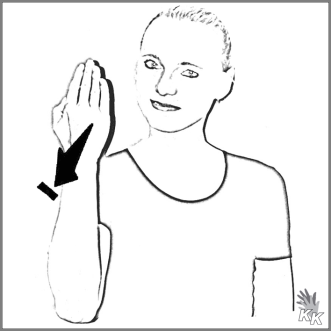 Wir besuchen die Kirche in Zell.In der Kirche sehen wir Obst, Gemüse Getreide und Blumen.Wir danken für die Ernte. 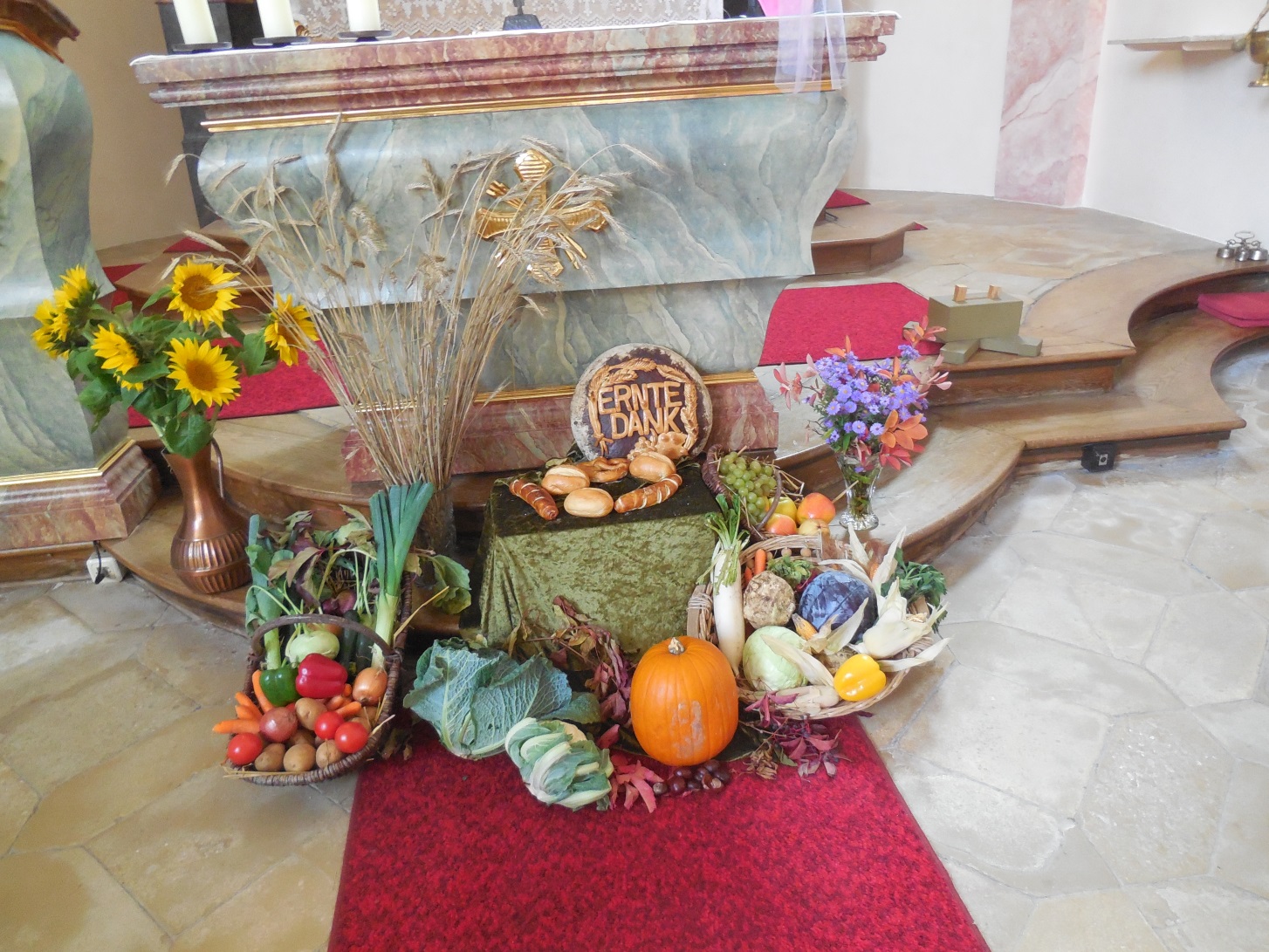 